SCUOLA SECONDARIA DI I GRADO  – “G. MAZZINI”Via  G. TOZZETTI, 5   -         57124   LIVORNO   (LI)  -     Tel. 0586 404126 									             Al Dirigente Scolastico									         SS I GRADO “G. MAZZINI”									                        57124 LivornoOggetto: Richiesta permesso entrata e/o uscita fuori orario__l__ sottoscritt__ _________________________, _________________________ genitor__  dell’alunn__ _____________________________________ frequentante la Scuola secondaria di I grado “G. Mazzini”, plesso:□  Via Tozzetti n. 5, classe  ____   sez  ______□  Via Veneto n. 24, classe  ____   sez  ______□  Viale Carducci n. 16, classe_____ sez ____ □  Via del Vecchio Lazzeretto n. 10,  classe_____ sez____CHIEDEIl permesso per:□  Posticipare l’entrata alle ore : _________  ne_  g._____________________________□  Anticipare l’uscita alle ore : _________  ne_  g. _______________________________ Per le sotto indicate motivazioni:SOLLEVOla scuola da ogni responsabilità  civile e penale connessa e/o derivante da eventuali incidenti che dovessero verificarsi prima dell’entrata posticipata e dopo l’uscita anticipata.           Firma del genitore                                                                     Firma del genitore_____________________________                                     _____________________________                                     Alla luce delle disposizioni del codice civile in materia di filiazione, la suddetta dichiarazione, rientrando nella responsabilità genitoriale, deve essere sempre condivisa dai genitori/tutori.Qualora sia stata firmata da un solo genitore/tutore, si intende che la scelta sia stata condivisa. Il ritiro dell’alunno o l’entrata posticipata può essere concessa anche i presenza di delegati verso i quali i tutori/genitori abbiamo firmato e consegnato la delega al momento dell’iscrizione.                                                                                            Firma del genitore (o delegato)Livorno, ______________                                                                                              _____________________________E-MAIL: limm00800d@istruzione.it   -   C.F.  80004120491Cod Mecc. LIMM00800D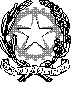 